Цель:— соблюдение гигиены тела;— обеспечение универсальной потребности ребенка «быть чистым»;— формирование навыков чистоплотности;— закаливание ребенка.Показания:-— правильный гигиенический уход за кожей ребёнка.Противопоказания:-— повышение температуры тела;-— заболевания ребёнка;-— нарушение целостности кожных покровов.Оснащение:— ванночка для купания;— пеленка для ванны;— кувшин для воды;— водный термометр;— махровая или фланелевая рукавичка;— детское мыло— флакон с 5% раствором перманганата калия*;— большое махровое полотенце;— чистый набор для пеленания или одежда, распо ложенные на пеленальном столике;— стерильное растительное масло или детский крем;— резиновые перчатки;— дезинфицирующий раствор, ветошь;— мешок для грязного белья.Обязательные условия:— первую гигиеническую ванну проводить после за живления пупочной ранки;— не купать сразу после кормления;— при купании обеспечить в комнате температуру 22-24°С;— определять температуру воды для купания толь ко с помощью термометра(не допускается определе ние температуры воды путем погружения локтя в воду).Техника безопасности: - не оставлять ребёнка одного без присмотра в ванночке или на пеленальном столике во избежание опасности аспирации воды или падения;- обращать внимание на состояние ребенка, дыхание, цвет кожи, движения.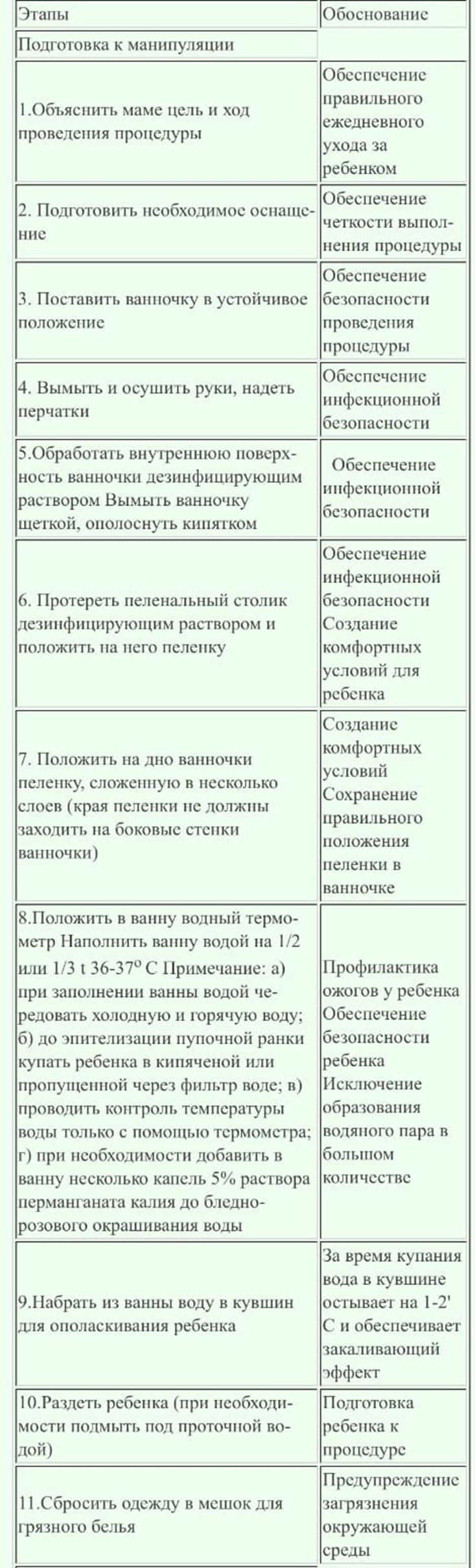 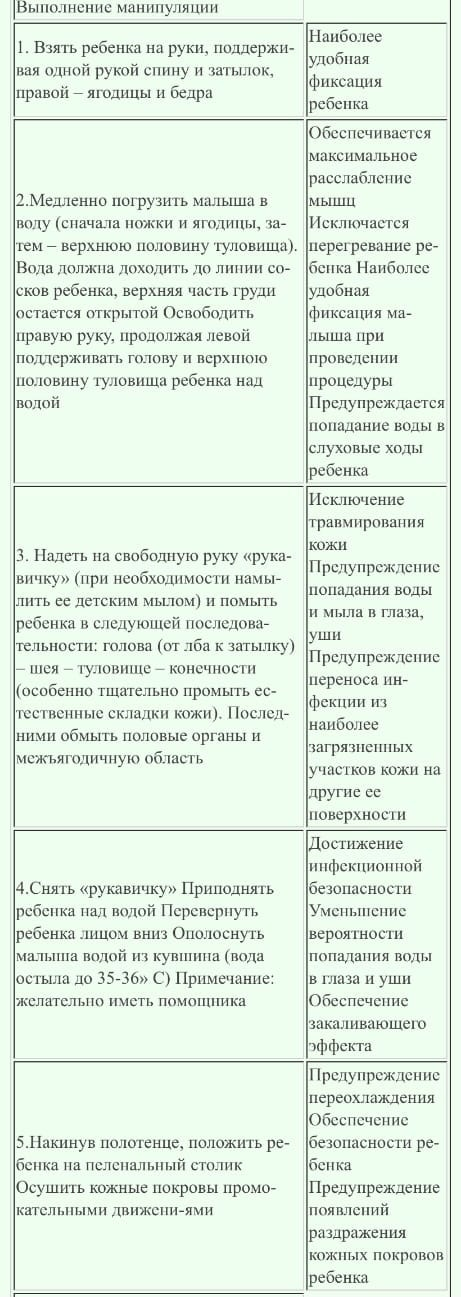 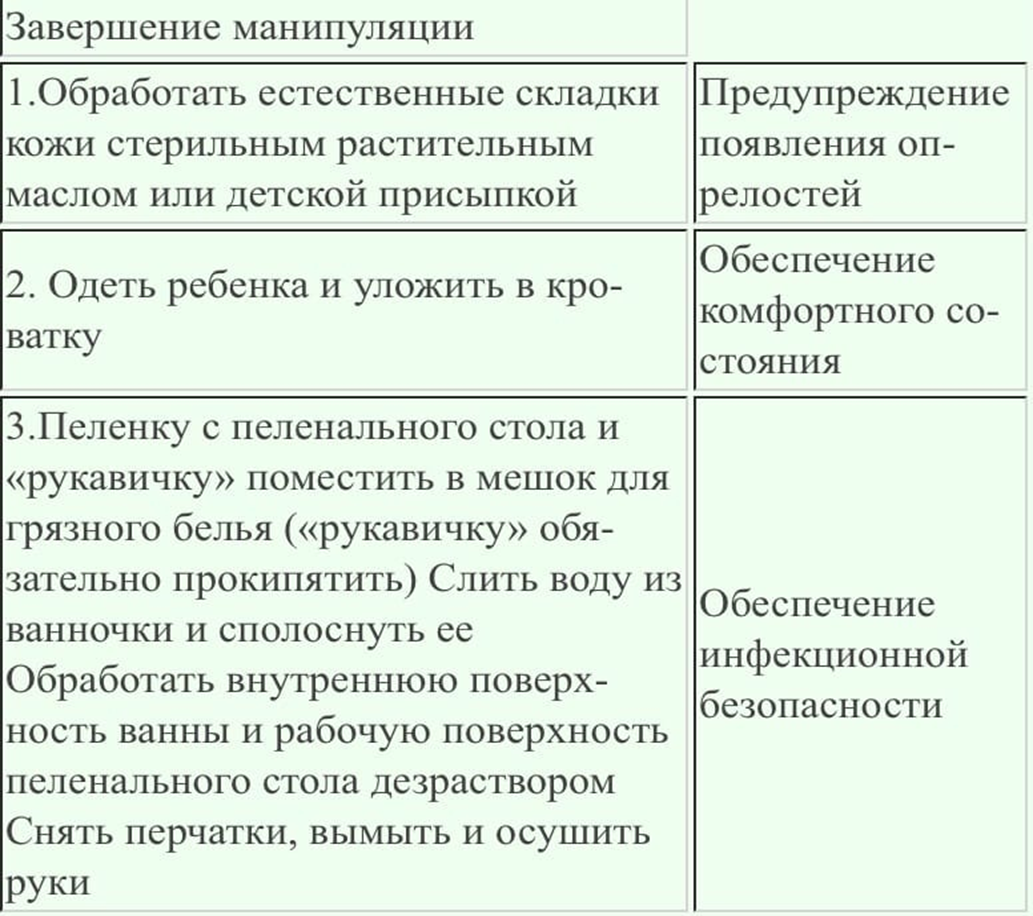 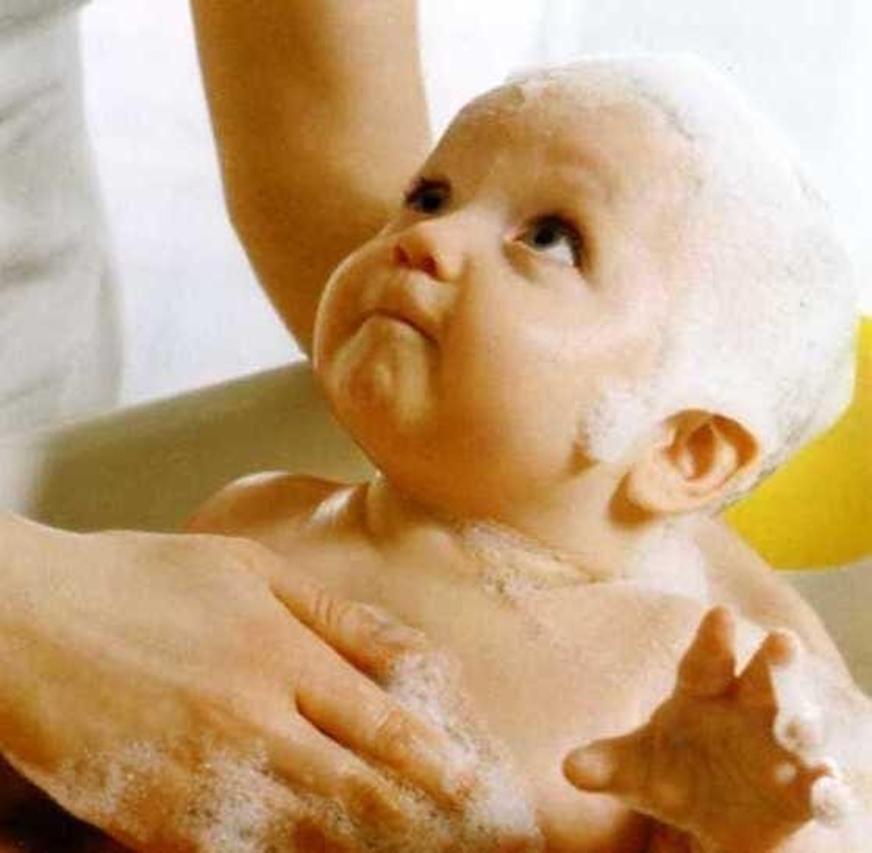 